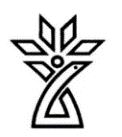 دانشگاه علوم پزشکی و خدمات درمانی استان چهارمحال و بختیاریطرح دوره دروس نظری و عملی Course Planنام درس :  روش های آزمایشگاهی                    نيمسال اول 1403-1402	دانشکده : پزشکی                                          گروه آموزشی : بيوشيمي  مشخصات درس: هدف کلی درس (در سه حیطه دانشی، نگرشی و مهارتی):آموزش تکنیک های عمومی آزمایشگاهی، چگونگی جمع آوری نمونه های آزمایش، کنترل کیفی در آزمایشگاه و آشنایی با تکنیک های نوین در آزمایشگاه های بالینی و کاربرد بالینی آنهااهداف اختصاصی درس (در سه حیطه دانشی، نگرشی و مهارتی):اساس کار در آزمایشگاه هاجمع آوری و نگهداری نمونهتکنیک های ایمونوشیمی (رادیوایمونواسی، الایزا)کنترل کیفی در آزمایشگاهمنابع درس:اصول بیوشیمی بالینی تیتز -  آخرین ویرایشنحوه ارزشيابی دانشجو و بارم مربوط به هر ارزشيابی: روش های تدریس: ارائه درس با استفاده از پاورپوينت و وايت بورد. ارائه حضوري مطالب، پرسش مستقيم و كوئيز از دانشجويانمسئولیت های فراگیران: حضور فعالانه در همه كلاسهاي درسسياست مسئول دوره در خصوص برخورد با غيبت و تاخير دانشجویان:به ازای هر غیبت 5/0 نمره و تاخیر 25/0 از نمره کلاسی کم میشود.کلاس عملی:جدا کردن نمونه های بیولوژیکی و ذخیره آنهاکار عملی با دستگاه های ذکر شدهنام و شماره درس:	  روش های آزمایشگاهی                                                 روز و ساعت برگزاری: مطابق برنامه گروهرشته و مقطع تحصيلی :  کارشناسی  ارشد بیوشیمیمحل برگزاری:  دانشکده  پزشکی                                  تعداد و نوع واحد (نظری/عملی) :5/0 واحد نظري + 5/0 واحد عملیدروس پيش نياز: بیوشیمی عمومیمسوول درس: دکتر نوریاطلاعات تماس مسئول درس(تلفن، روزهای تماس، آدرس دفتر و ایمیل): ali.noori1371@gmail.com اطلاعات تماس مسئول درس(تلفن، روزهای تماس، آدرس دفتر و ایمیل): ali.noori1371@gmail.com روشنمرهتاريخساعتشرکت فعال در کلاس و حضور و غیاب2 نمرهارزشيابي در طول ترم با استفاده از كوئيز و پرسش مستقيم2  نمرهجلسه اي يكبار بمدت 10 دقيقهاول هر جلسه امتحان پایان ترم 16 نمرهجدول زمان بندی ارائه درسجدول زمان بندی ارائه درسجدول زمان بندی ارائه درسجدول زمان بندی ارائه درسجدول زمان بندی ارائه درسجدول زمان بندی ارائه درسجدول زمان بندی ارائه درسآمادگی لازم دانشجويان قبل از شروع کلاسروش تدریسمدرسعنوانساعتتاريخرديفپاورپوينتدکتر نوریاساس کار در آزمایشگاه هامطابق برنامه گروهمطابق برنامه گروه1آشنائی با مطلب جلسه قبلپاورپوينتدکتر نوریجمع آوری و نگهداری نمونهمطابق برنامه گروهمطابق برنامه گروه2آشنائی با مطلب جلسه قبلپاورپوينتدکتر نوریتکنیک های ایمونوشیمی (رادیوایمونواسی، الایزا)مطابق برنامه گروهمطابق برنامه گروه3آشنائی با مطلب جلسه قبلپاورپوينتدکتر نوریکنترل کیفی در آزمایشگاهمطابق برنامه گروهمطابق برنامه گروه4